The Fifth Sunday after the Epiphany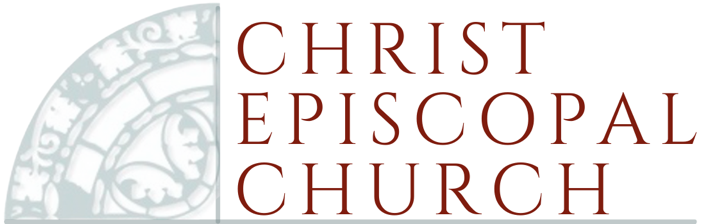 February 5, 20238 am and 10 amService InsertBCP is the black Book of Common Prayer and H is the red Hymnal 1982, located in the pews.This insert supplements the seasonal bulletin.The Prelude	Prelude on Repton	Robert J. PowellOpening Hymn	Praise to the Living God	H 372Gloria in excelsis	see bulletinThe CollectSet us free, O God, from the bondage of our sins, and give us the liberty of that abundant life which you have made known to us in your Son our Savior Jesus Christ; who lives and reigns with you, in the unity of the Holy Spirit, one God, now and for ever. Amen.The First Lesson	Isaiah 58:1-9aShout out, do not hold back!
Lift up your voice like a trumpet!Announce to my people their rebellion,
to the house of Jacob their sins.Yet day after day they seek me
and delight to know my ways,as if they were a nation that practiced righteousness
and did not forsake the ordinance of their God;they ask of me righteous judgments,
they delight to draw near to God.“Why do we fast, but you do not see?
Why humble ourselves, but you do not notice?”Look, you serve your own interest on your fast day,
and oppress all your workers.Look, you fast only to quarrel and to fight
and to strike with a wicked fist.Such fasting as you do today
will not make your voice heard on high.Is such the fast that I choose,
a day to humble oneself?Is it to bow down the head like a bulrush,
and to lie in sackcloth and ashes?Will you call this a fast,
a day acceptable to the Lord?Is not this the fast that I choose:
to loose the bonds of injustice,
to undo the thongs of the yoke,to let the oppressed go free,
and to break every yoke?Is it not to share your bread with the hungry,
and bring the homeless poor into your house;when you see the naked, to cover them,
and not to hide yourself from your own kin?Then your light shall break forth like the dawn,
and your healing shall spring up quickly;your vindicator shall go before you,
the glory of the Lord shall be your rear guard.Then you shall call, and the Lord will answer;
you shall cry for help, and he will say, Here I am.The Psalm		Psalm 112:1-91 Hallelujah!
Happy are they who fear the Lord *
and have great delight in his commandments!2 Their descendants will be mighty in the land; *
the generation of the upright will be blessed.3 Wealth and riches will be in their house, *
and their righteousness will last for ever.4 Light shines in the darkness for the upright; *
the righteous are merciful and full of compassion.5 It is good for them to be generous in lending *
and to manage their affairs with justice.6 For they will never be shaken; *
the righteous will be kept in everlasting remembrance.7 They will not be afraid of any evil rumors; *
their heart is right;
they put their trust in the Lord.8 Their heart is established and will not shrink, *
until they see their desire upon their enemies.9 They have given freely to the poor, *
and their righteousness stands fast for ever;
they will hold up their head with honor.The Second Lesson	1 Corinthians 2:1-12When I came to you, brothers and sisters, I did not come proclaiming the mystery of God to you in lofty words or wisdom. For I decided to know nothing among you except Jesus Christ, and him crucified. And I came to you in weakness and in fear and in much trembling. My speech and my proclamation were not with plausible words of wisdom, but with a demonstration of the Spirit and of power, so that your faith might rest not on human wisdom but on the power of God.Yet among the mature we do speak wisdom, though it is not a wisdom of this age or of the rulers of this age, who are doomed to perish. But we speak God’s wisdom, secret and hidden, which God decreed before the ages for our glory. None of the rulers of this age understood this; for if they had, they would not have crucified the Lord of glory. But, as it is written,“What no eye has seen, nor ear heard, 
nor the human heart conceived,what God has prepared for those who love him”—these things God has revealed to us through the Spirit; for the Spirit searches everything, even the depths of God. For what human being knows what is truly human except the human spirit that is within? So also no one comprehends what is truly God’s except the Spirit of God. Now we have received not the spirit of the world, but the Spirit that is from God, so that we may understand the gifts bestowed on us by God.Sequence Hymn	O Day of God, Draw Nigh	H 601The Holy Gospel	Matthew 5:13-20Jesus said, “You are the salt of the earth; but if salt has lost its taste, how can its saltiness be restored? It is no longer good for anything, but is thrown out and trampled under foot.“You are the light of the world. A city built on a hill cannot be hid. No one after lighting a lamp puts it under the bushel basket, but on the lampstand, and it gives light to all in the house. In the same way, let your light shine before others, so that they may see your good works and give glory to your Father in heaven.“Do not think that I have come to abolish the law or the prophets; I have come not to abolish but to fulfill. For truly I tell you, until heaven and earth pass away, not one letter, not one stroke of a letter, will pass from the law until all is accomplished. Therefore, whoever breaks one of the least of these commandments, and teaches others to do the same, will be called least in the kingdom of heaven; but whoever does them and teaches them will be called great in the kingdom of heaven. For I tell you, unless your righteousness exceeds that of the scribes and Pharisees, you will never enter the kingdom of heaven.”Music at the Offertory	Dear Lord and Father of Mankind	C.H.H. ParryText and tune can be found in the Hymnal 1982, #653The Sanctus		see bulletinMemorial Acclamation		H S135Communion Hymns	Lord, Make Us Servants of Your Peace	H 593	Now Quit Your Care	H 145Closing Hymn	Lord, Whose Love Through Humble Service	H 610The Postlude	Trumpet Tune B-Flat Major	David N. JohnsonThe altar flowers are given to the glory of God and in memory of Herb Ambrose by Vickie Cole8 am Ministers of the Service	Celebrant	The Rev. Dr. Steven J. Pankey	Preacher	The Very Rev. Becca Kello	Deacon	The Venerable Kellie Mysinger	Lector	Jim Meyer	Intercessor	TBD	Altar Party	Laurie Joyce, Leonard Edwards	Shepherd	John Parker	Altar Guild	Shanna Paul10 am Ministers of the Service	Celebrant	The Rev. Dr. Steve Pankey	Preacher	The Very Rev. Becca Kello	Deacon	The Ven. Kellie Mysinger	Lectors	Greg Lyons, David Kem, Portia Wimp	Intercessor	Paula Lyons	Altar Party	Nuala Smith, Cary McAllister, John Carbin, TBD	Organist/Choir Director	C. Kenneth Stein	Audio/Visual Team	Gary and Judy Reimer	Bell Ringer	Lainey Pankey	Oblationers	David and Laura Harper Lee	Altar Guild	Leanna Andrews, Carol Dubose	Ushers	Don and Linda Belle Pillow, Mark and Ann Esterle	Shepherd	Ernie GouvasThis Week at Christ ChurchSunday, February 5The Fifth Sunday after the Epiphany8:00 AM Holy Eucharist Rite I In-person and live-streamed9:00 AM Bread of Angels – Conference Room9:00 AM Brotherhood Breakfast – Moore Hall9:00 AM CEC 101 – Cates Lounge9:00 AM Children’s Activity Time9:00 AM Conversations with Scripture – All Saints’ Room9:00 AM Youth Sunday School – Youth Sunday School Room10:00 AM Holy Eucharist Rite II In-person and live-streamed11:00 AM Godly Play Sunday School11:30 AM Daughters of the King Meeting – Chapel12:00 PM Weekly submission deadline for The Lancet, and the Sunday bulletinMonday, February 69:00 AM Education for Ministry – EfM Room5:30 PM Education for Ministry – EfM Room7:00 PM – 9:00 PM Narcotics Anonymous – Moore HallTuesday, February 712:00 PM Centering Prayer4:00 PM Yoga – Moore HallWednesday, February 87:00 AM Morning Prayer – Conference Room11:00 AM Wednesday Community Lunch12:00 PM Healing Eucharist – Nave 1:00 PM – 2:00 PM Narcotics Anonymous – Moore Hall5:30 PM Episcopal Campus MinistryThursday, February 9Friday, February 10Church office is closedSaturday, February 111:00 PM – 2:00 PM Narcotics Anonymous – Moore Hall*Streamed services can be found at facebook.com/cecbg or https://www.youtube.com/c/CECBGTO VIEW THE ENTIRE CHURCH CALENDAR, please access our website, cecbg.com.HAPPY BIRTHDAY!!2/08  Karen Adams2/08  Todd Cheever2/09  Mary Travelsted2/10  John Loiars2/10  Shannon Smith2/10  Will DerryberryWorshipLivestream Worship will continue at 8:00 AM and 10:00 AM on Sunday mornings on Facebook and YouTube. Learn and GrowQUIET DAY will be Saturday, February 25th to help usher in Lent.
The day will begin with an optional light breakfast at 8:30 and continue with workshops on Icons, the Rule of Life, the Labyrinth, Poetry, Praying in Color, Lectio Divina and Movement.  We will conclude with Eucharist and a lunch at 12:30.  You are welcome to come for the entire day or any part you like.  Please click here to register https://forms.gle/iMvHvb+ndL5epAv4Bu6.  If you have any questions, contact Kathy Wise-Leonard at (270)779-5595 or billkathyleonard@bellsouth.net.Conversations with Scripture is an ongoing dialogue (AKA Sunday School Class) focused on learning to interpret scripture and apply it to life, in the hope that together we can grow closer to what God calls us to be. Currently, the focus is on the Catechism. Facilitating discussion is David Kem. We meet in the All-Saints room. All are welcome to come and talk, or maybe just listen in.BREAD OF ANGELS is a group of about two dozen adults of all ages who gather at 9:00 on Sunday Morning to explore what it means to be a Christian in the world in which we find ourselves.  Beginning January 8th, we will be reading Phyllis Tickle, The Great Emergence, How Christianity is Changing and Why.  Beginning a new book is the perfect time to join this casual and friendly group.  The only requirement is an inquisitive mind and a willingness to share ideas.  For more information, please contact Mike Harper (mike@mike-harper.com) or 270-996-4380.Holy Land 2023 After many delays and changes in plans, we are excited to announce the dates for our trip to the Holy Land.  Join Father Steve and Mother Becca as we follow in the footsteps of Jesus and the Apostles October 17-25, 2023.  To learn more or to register for the trip, go to portal.myfaithjourneys.com and click to enter the group code 23005.CENTERING PRAYER is Tuesdays at 12:00 PM. We are meeting in the Chapel. Anyone who is interested is welcome. Any questions, please contact Kathy Wise-Leonard at 270-779-5595 or email billkathyleonard@bellsouth.net or Janice Erbach at 270-904-1164 or email kassta@jadegrel.net.RadiateCHURCHES UNITED IN CHRIST HELP MINISTRY is one of the oldest outreach ministries of Christ Church. In partnership with the three other downtown Christian churches, we attempt to assist families with their utility bill, emergency prescriptions, gasoline for an out of town doctor appointment, etc. For the past several months, the NEED has far exceeded our resources to help. In order to effectively sustain this ministry, we need for members to step up with a pledge of $10 or more per week. The Help Ministry at Christ Church currently distributes well over $1,000 per month to those in need using a voucher system. We only help an individual once every 12 months. Won't you please include a gift to the Help Ministry in your gifts to Christ Church! God Bless!Mary, Mary, Karen, Margie, Susan, and Elaine, Your HELP MINISTRY TEAMWEDNESDAY COMMUNITY LUNCH has started serving sack lunches. We are in need of monetary donations to further our program. Your donations are appreciated and can be put in the offering plate with a designation to WCL or may be made online at https://www.cecbg.com/secure-giving.  We are also encouraging folks to join our team of volunteers to assemble and serve!  Contact Mary Cash (marygcash@gmail.com), Janice Erbach (kassta@jadegrel.net), or Margie Dotson (madebg@bellsouth.net) for more information.  ONLINE GIVING Make a secure contribution online to the current year operating fund and/or other funds. You can make your donations through the church website.General AnnouncementsMeals for Campus Ministry - Mother Becca is looking for volunteers for are interested in providing meals from 10-15 college students on Wednesday evenings during the Spring semester. Contact her for more info or sign up on the bulletin board in Surface Hall.Parish Prayer ListParishioners of Christ ChurchTrish BeresfordJimmy BohannonAldis BrunsonVickie Cole*Wilson CookDolores DoddPete DotsonDean GilbertBill GilliamBob HarrisonNick HeilNancy HustonBarbara KeithPaula MorganGretchen NivaElaine PriceKaren RobesonAnna SiewersJosh Stiles*Teddi TaylorCarroll TravelstedParishioners of Christ Church teaching overseasBoo Petersen, South AfricaGalen Olmsted, VenezuelaIn Remembrance*Andrew KenneyDon TuttleMelanie Smith, requested by Miliska KnauftRuth Anne BellParishioners of Christ Church in discernment for ordained ministryThe Rev. Ken Casey, deacon at Trinity OwensboroIn ThanksgivingFor our Cloister CommunityMilitary serving overseas known by Christ Church parishionersFamily of Christ Church parishionersJosina Cavallo, sister of Barbara PowellAngelina Cavallo-Sanchez, niece of Bruce and Barbara PowellNevada Cavallo-Sanchez, niece of Bruce and Barbara Powell Nancy Cook, cousin of Sue EdwardsRonnie Corn, brother of Vonda GarringerWalter Derryberry, father of Pitt DerryberrySharon Johnson, aunt of Vonda GarringerVickie Perkins, mother of Ashley TaborChloe Poe, mother of Retta PoeTodd Niva, son of George & Gretchen NivaDebbie Wurth Stiles, aunt of Josh StilesJames Swick, son of Cathie Huston*Kelly Taylor, daughter-in-law of Teddi TaylorMary Anne Wehrum, mother of Laura CohronAddie Zaker, niece of Jan CampbellOthers known by Christ Church parishionersAshley, requested by Vonda GarringerKeith Casada, requested by Laurie JoyceJamie Crawford, requestd by Karen CrabtreeEarl Denney requested by Bonnie SchlichtJason Frakes, requested by Ann Esterle Cecile Garmon, requested by Cindy HinesTandy Simpson Hubbard, requested by Crystal StilesJ.J., requested by Leigh HarperJudah KardiscoKevin Karl, requested by Paul & Betty YoungJohn Kasey, requested by Gretchen BroderickPatty Kitchens Staples, requested by Sue EdwardsBob Monteiro, requested by Terry & Miliska KnauftJudy Newton, requested by Andrea PettySister Lucia Quesada, requested by Terry & Miliska KnauftBrian & Devon Rodgers, requested by Taylor HaleSusan Rogers, requested by George Anna McKenzieWalt Wells, requested by John CarterBraydon Windham, requested by Lynn Windham*indicates newChrist Episcopal Church Vestry Members   Class of 2024		Class of 2025			Class of 2026   Mike Harper			John Carter			Tommy Adams   Paula Maier			Jim Dale			Carol Dubose   Peggy McKillip		David Lee			David Kem   Scarlett Winters		Brenda Willoughby		Sharon ValkClergy & StaffThe Reverend Dr. Steven J. Pankey, Rector   steve@cecbg.com     cell 270-599-4575The Very Reverend Rebecca Kello,  Associate Rector   becca@cecbg.com    cell 270-421-3432The Reverend Kellie Mysinger, Deacon  kellie@cecbg.comC. Kenneth Stein, Director of Music and Organist   ken@cecbg.comKate Cline, Director of Children’s Faith Formation kate@cecbg.comKaren Crabtree, Director of Youth and Online Communications karen@cecbg.comVonda Garringer, Parish Administrator  vonda@cecbg.com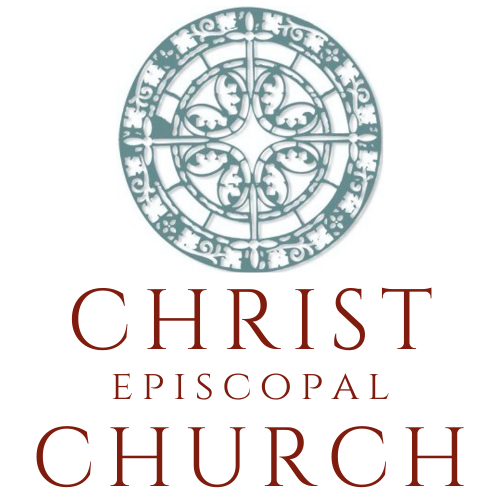 Church Office HoursMonday – Wednesday   9:00 AM – 4:30 PM   | Thursday   9:00 AM – 1:00 PM   |  Closed Friday